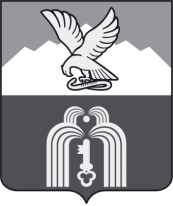 Российская ФедерацияР Е Ш Е Н И ЕДумы города ПятигорскаСтавропольского краяО внесении изменений в решение Думы города Пятигорска «Об утверждении Положения о порядке организации и проведения публичных слушаний в муниципальном образовании городе-курорте Пятигорске»В соответствии с Федеральным законом «Об общих принципах организации местного самоуправления в Российской Федерации», Уставом муниципального образования города-курорта Пятигорска,Дума города ПятигорскаРЕШИЛА:1. Внести в пункт 2.1. Положения о порядке организации и проведения публичных слушаний в муниципальном образовании городе-курорте Пятигорске, утвержденного решением Думы города Пятигорска от 25 мая 2005 года № 79-42 ГД, следующие изменения:дополнить подпунктом 2.1 следующего содержания:«2.1) проект стратегии социально-экономического развития муниципального образования города-курорта Пятигорска;»;в подпункте 3 слова «проекты планов и программ развития муниципального образования города-курорта Пятигорска» исключить.2. Контроль за исполнением настоящего решения возложить на администрацию города Пятигорска.3. Настоящее решение вступает в силу со дня его официального опубликования.ПредседательДумы города Пятигорска                                                                 Л.В. ПохилькоВременно исполняющий полномочияГлавы города Пятигорска                                                             О.Н. Бондаренко23 ноября 2017 г.№ 51 – 17 РД